от 10 февраля 2022 года										№ 123Об утверждении состава наблюдательного совета Муниципального автономного общеобразовательного учреждения «Хмелевицкая средняя общеобразовательная школа»В соответствии со статьей 10 Федерального закона от 03.11.2006 № 174-ФЗ «Об автономных учреждениях», администрация городского округа город Шахунья Нижегородской области п о с т а н о в л я е т:Утвердить прилагаемый состава наблюдательного совета Муниципального автономного общеобразовательного учреждения «Хмелевицкая средняя общеобразовательная школа».Начальнику общего отдела администрации городского округа город Шахунья обеспечить размещение настоящего постановления на официальном сайте администрации городского округа город Шахунья Нижегородской области и в газете «Знамя труда».3. Настоящее постановление вступает в силу после официального опубликования посредством размещения на официальном сайте администрации городского округа город Шахунья Нижегородской области и в газете «Знамя труда».Контроль за исполнением настоящего постановления возложить на первого заместителя главы администрации городского округа город Шахунья нижегородской области Серова А.Д.Глава местного самоуправлениягородского округа город Шахунья						          Р.В.КошелевУТВЕРЖДЕНпостановлением администрациигородского округа город ШахуньяНижегородской областиот 10.02.2022 г. № 123СОСТАВнаблюдательного совета Муниципального автономного общеобразовательного учреждения «Хмелевицкая средняя общеобразовательная школа»- Ветюгов Владимир Александрович – специалист 1 категории Управления по работе с территориями и благоустройству администрации городского округа город Шахунья Нижегородской области (по согласованию);- Смирнова Алена Сергеевна – консультант управления экономики, прогнозирования, инвестиционной политики и муниципального имущества городского округа город Шахунья (по согласованию);- Толчин Александр Петрович – депутат Совета депутатов городского округа город Шахунья Нижегородской области (по согласованию);- Долинина Елена Валерьевна – заместитель директора по воспитательной работе муниципального автономного общеобразовательного учреждения «Хмелевицкая средняя общеобразовательная школа» (по согласованию);- Васенева Людмила Павловна – социальный педагог муниципального автономного общеобразовательного учреждения «Хмелевицкая средняя общеобразовательная школа» (по согласованию).______________________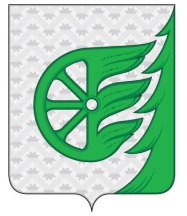 Администрация городского округа город ШахуньяНижегородской областиП О С Т А Н О В Л Е Н И Е